TERMO DE COMPROMISSO DE BOLSISTA REMUNERADO(A) OBSERVATÓRIO DA VIDA ESTUDANTIL DA UNILAB – OBSERVE/UnilabEdital N° 01/2021/OBSERVE/PROPAE, de 15 de junho de 2021 DADOS DO(A) ESTUDANTE Na condição de bolsista remunerado do Observatório da Vida Estudantil da Unilab (OBSERVE/Unilab) com valor mensal de R$ 400,00 (quatrocentos reais), DECLARO estar ciente de que: Desenvolverei atividades definidas em plano de trabalho sob orientação; Cumprirei carga horária de 12 (doze) horas semanais distribuídas de acordo com necessidades do OBSERVE/Unilab e com minha disponibilidade;Apresentarei relatório mensal de atividades, indicando, quando for o caso, resultados/produtos da bolsa;Farei referência a minha condição de bolsista do OBSERVE/Unilab em todas as situações que se fizerem pertinentes;Comprovarei minha frequência mensalmente, a cada 5º (quinto) dia útil, junto à COEST/PROPAE mediante entrega de folha de frequência assinada;A vigência da bolsa está condicionada ao estabelecido no Edital, conforme itens descritos abaixo:10.2. A vigência da bolsa para bolsista e da atuação de voluntário/a será até 31/12/2022, a contar da data de vinculação do/a bolsista e do/a voluntário.10.2.1. O pagamento da bolsa dependerá de disponibilidade de recursos orçamentários.10.2.2. Não há previsão de prorrogação das bolsas. Informarei ao OBSERVE/Unilab quando da interrupção ou desistência da bolsa ou do Curso (cancelamento ou trancamento de matrícula), durante o seu período de concessão; Manterei atualizada a minha base cadastral, especialmente os dados referentes ao endereço, telefones e e-mail. Redenção/Ce, _____de __________________ de 20____. Assinatura do(a) bolsista: __________________________________________________________________ 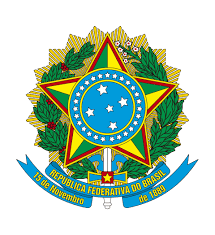 MINISTÉRIO DA EDUCAÇÃO  UNIVERSIDADE DA INTEGRAÇÃO INTERNACIONAL DA LUSOFONIA AFROBRASILEIRA PRÓ-REITORIA DE POLÍTICAS AFIRMATIVAS E ESTUDANTIS   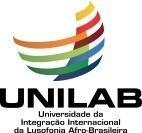 NOME: NOME: NACIONALIDADE: CPF: ENDEREÇO:  ENDEREÇO:  CEP: CIDADE: TELEFONE: EMAIL: CURSO:                                                              PERÍODO DE INGRESSO NA UNILAB: 